Ms. Anderman + Mrs. Nedeau + Ms. RaczkowskiYOU WILL NEED: (one) 3” zippered binder(three) 1 inch binders with internal pockets(two) 70 sheet single subject notebooks   A 3-ring zippered pencil pouchA personal supply of pens and pencilsYOU MAY WANT: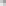 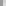 Water bottleCalculatorCLASSROOM WISH LIST (items that will be shared with the class)Disinfectant wipesHand sanitizerTissues